Introduce yourself in the “Icebreaker” discussion.Orient yourself to the class layout on blackboard.Read Chapters 1-4 of HTML & CSS. This should act as a refresher from Web Development I.Textbook: Web Design with HTML, Css, JavaScript & Jquery Set Author: Duckett 
Edition: N/A 
ISBN: 9781118907443
Copyright Year: 2014
Publisher: John Wiley & Sons, IncorporatedThis work is licensed under the Creative Commons Attribution 4.0 International License. To view a copy of this license, visit http://creativecommons.org/licenses/by/4.0/. Please attribute York County Community College, Wells, ME when using this work. 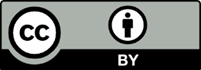 This workforce product was funded by a grant awarded by the U.S. Department of Labor’s Employment and Training Administration. The product was created by the grantee and does not necessarily reflect the official position of the U.S. Department of Labor. The Department of Labor makes no guarantees, warranties, or assurances of any kind, express or implied, with respect to such information, including any information on linked sites, and including, but not limited to accuracy of the information or its completeness, timeliness, usefulness, adequacy, continued availability or ownership.